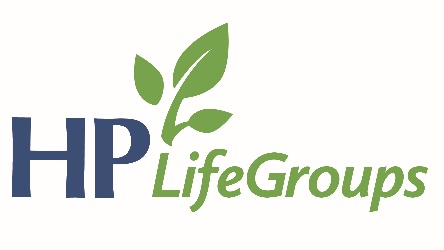 2018 HPBC GoalsIndividual Community Involvement: We will endeavor to cultivate a culture of evangelism in our church this year by encouraging our members to advance the gospel through individual community involvement.Specifically:  We desire for our members to pursue a level of community involvement that brings them into regular contact with those who need Christ.  “Community involvement” can be as simple as engaging a neighbor through a common hobby or as complex as participating in or leading a formal community organization (sports leagues, HOA, charities, etc).  Church Family Gathering:  We will continue our goal from last year to devote ourselves as a church family to the practice of prayer, testifying, and discipling one another during our evening gathering.  Specifically:  In addition to private and small group settings, we desire to see our church practice the commanded disciplines of prayer, testifying, and discipleship as an entire church family together.  Our vision is for these practices to be essential and primary activities during our evening gathering. We will begin the process of structuring our evening gatherings to centralize around these activities.ReflectSunday AM – 2 Timothy 1:5; 3:14-17 – Teach Them the Word – Joel GearhartWho are you actively investing in, as Paul invested in Timothy?Who are the people who have actively invested in you? And in what ways?How do you actively train and teach your children? Or other people's children? (Share ideas.)What kinds of things/values/worldview are you passing on to your children? Ask your child, "What do you think daddy/mommy values the most?" Or “What do you think is most important to me?”How do you anchor yourself to the truth in God's Word on a regular basis? What are you doing to help make this happen in your life?What are specific ways we can prioritize God's Word in our lives and relationships with one another? With our family? Try to work together to generate some ideas in order to make this practical, rather than theoretical.In groups of 2-3:What are the main hindrances in your life (personally) to spending time in God’s Word?What steps do you need to take in prioritizing God's Word individually?Who could you meet with to pray?Who could you read a Christian book with?Who could you read Scripture with?Who could you share a verse with?What steps do you need to take in prioritizing God’s Word with your family?Share some ideas and follow up with each other.